Об утверждении Положения о взаимодействии оперативно-диспетчерских служб, организаций и предприятий Моргаушского района Чувашской Республики в области теплоснабженияВ соответствии с Федеральным законом от 27 июля 2010 г. N 190-ФЗ "О теплоснабжении" и в целях исполнения Приказа Минэнерго России от 12.03.2013 N 103 "Об утверждении Правил оценки готовности к отопительному периоду", администрация Моргаушского района Чувашской Республики п о с т а н о в л я е т:Утвердить прилагаемое Положение о взаимодействии оперативно-диспетчерских служб, организаций и предприятий Моргаушского района Чувашской Республики в области теплоснабжения.Рекомендовать организациям, осуществляющим на территории Моргаушского района деятельность по поставке, транспортировке тепло-энергоресурсов, руководствоваться данным Положением в целях взаимодействие оперативно-диспетчерских и аварийно-восстановительных служб.ОКС и развитию общественной инфраструктуры администрации Моргаушского района обеспечить организацию работ по информационному взаимодействию.Контроль за исполнением настоящего постановления оставляю за собой.Настоящее постановление вступает в силу с момента его подписания.Глава администрацииМоргаушского района	А.Н.МатросовИсп. Сандимирова О.В.тел. 62-4-39Утвержденпостановлением администрации
Моргаушского района
Чувашской Республики
от 03.11.2022 №1237ПОЛОЖЕНИЕо взаимодействии оперативно-диспетчерских служб, организаций и предприятий Моргаушского района Чувашской Республики в области теплоснабжения.1. Общие положения1.1.	Настоящее Положение определяет взаимодействие оперативно-диспетчерских и аварийно-восстановительных служб жилищно-коммунального комплекса Моргаушского района, независимо от форм собственности, по вопросам теплоснабжения района.1.2.	Основной задачей указанных подразделений является обеспечение устойчивого функционирования систем тепло-, водоснабжения потребителей, принятие оперативных мер по предупреждению аварий, локализации места аварий, ликвидации повреждений на системах и восстановление заданных режимов теплоснабжения.1.3.	Все организации, обеспечивающие теплоснабжение потребителей Моргаушского района, должны иметь круглосуточно работающие оперативно-диспетчерские службы. Для малых поставщиков тепловой энергии допускается возложение обязанностей оперативно-диспетчерские службы на ответственное лицо, утвержденное приказом руководителя предприятий и организаций.1.4.	Общую координацию действий диспетчерских служб осуществляет комиссия по предупреждению и ликвидации ЧС и обеспечению пожарной безопасности.1.5.	Все оперативно-диспетчерские службы предприятий и организаций осуществляющих производство и транспортировку тепла обязаны иметь утвержденные сторонами Положения об оперативных взаимодействиях.1.6.	В подразделениях должны быть утверждены инструкции с четко разработанным оперативным планом действий при авариях, ограничениях и отключениях потребителей при временном недостатке тепловой мощности или топлива на источниках теплоснабжения. К инструкциям должны быть приложены схемы возможных аварийных переключений, указан порядок отключения отопления, опорожнения тепловых сетей и систем центрального отопления зданий, последующего их заполнения и включения в работу при разработанных вариантах аварийных режимов, определена организация дежурств и действий персонала при усиленном и внерасчетном режимах теплоснабжения.Конкретный перечень необходимой аварийной и эксплуатационной документации в каждом подразделении устанавливается руководством соответствующего подразделения, организации или ведомства.1.7.	Для проведения работ по локализации и ликвидации аварий каждое подразделение должно располагать необходимыми инструментами, механизмами, транспортом, сварочными постами, аварийным восполняемым запасом запорной арматуры и материалов. Объем аварийного запаса устанавливается в соответствии с действующими нормами, место хранения определяется руководителями соответствующих предприятий и организаций.1.8.	Все аварийно-восстановительные работы должны выполняться по программам, согласованным начальником управления капитального строительства и развития общественной инфраструктуры.1.9.	Количество аварийно-восстановительных бригад, их состав, перечень машин и механизмов, приспособлений и материалов утверждается руководителем предприятия подразделения.1.10.	Заправка аварийного транспорта на АЗС города должна производиться вне очереди, независимо от ведомственной принадлежности и форм собственности заправочной станции.1.11.	В случае значительных объемов работ, вызывающих перерывы теплоснабжения на длительные сроки, указанием Главы администрации Моргаушского района либо начальника УКС и развития общественной инфраструктуры к восстановительным работам привлекаются специализированные строительно-монтажные и другие организации района.1.12.	Для отработки взаимодействия между оперативно-диспетчерскими и аварийно-восстановительными службами внутри подразделений и между предприятиями и организациями по содержанию жилищного фонда, электро-, тепло-, водо- и газоснабжающими организациями, независимо от форм собственности, проводятся противоаварийные тренировки по согласованным планом мероприятий.2. Взаимодействие оперативно-диспетчерских и аварийно-восстановительных служб предприятий и организаций при возникновении и ликвидации аварий на источниках теплоснабжения, тепловых сетях и системах теплоснабжения потребителей2.1.	При получении сообщения о возникновении аварии, отключении или ограничении теплоснабжения потребителей диспетчер (оператор) соответствующего подразделения принимает меры по обеспечению безопасности на месте аварии (ограждения, освещения, охраны и др.) и действует в соответствии с утвержденной местной инструкцией по ликвидации аварийных ситуаций.2.2.	О принятом решении диспетчер сообщает немедленно по имеющимся у него каналам связи руководству соответствующего подразделения (предприятия, организации), организациям, попавшим в зону аварии, вышестоящей диспетчерской службе. В свою очередь диспетчерская служба ЖКХ сообщает в единую дежурно-диспетчерскую службу Моргаушского района2.3.	Диспетчерские службы предприятий информируют соответствующие диспетчерские службы теплоснабжающих, жилищных и других организаций, попавших в зону аварии, о ситуации и времени на восстановление энергоснабжения потребителей.2.4.	О нарушениях теплоснабжения, авариях, характере и принимаемых для их ликвидации мерах соответствующие диспетчерские службы дополнительно сообщают в отдел специальных программ администрации Моргаушского района.2.5.	Руководителем работ по ликвидации и устранению аварии является:до прибытия на место руководителя подразделения или организации - диспетчер подразделения, где произошла авария;после прибытия - руководитель подразделения или лицо, им назначенное из числа руководящего состава;2.6.	При возникновении крупных повреждений и аварий на инженерных сооружениях и коммуникациях руководство по локализации аварии возлагается на комиссию по предупреждению и ликвидации ЧС и обеспечению пожарной безопасности.Ликвидация аварий на инженерных сетях со значительным количеством отключаемых потребителей производится по планам, согласованным с комиссией по предупреждению и ликвидации ЧС и обеспечению пожарной безопасности.2.7.	Решения об отключении систем теплоснабжения принимаются:председателем комиссии по предупреждению и ликвидации ЧС и обеспечению пожарной безопасности.2.8.	Решение о введении режима ограничения или отключения тепловой энергии потребителям принимается руководством теплоснабжающих организаций по согласованию с комиссией по предупреждению и ликвидации ЧС и обеспечению пожарной безопасности.2.9.	Команды об отключениях и опорожнении систем проходят через соответствующие диспетчерские службы.2.10.	Отключения систем центрального отопления и последующее заполнение и включение в работу производятся силами аварийно-восстановительных служб и владельцев зданий в соответствии с инструкцией, согласованной с теплоснабжающей организацией.2.11.	Лицо, ответственное за ликвидацию аварии, обязано:вызвать при необходимости через диспетчерские службы соответствующих подразделений организаций и ведомств, имеющих подземные коммуникации в месте аварии, и согласовать с ними проведение земельных работ для ликвидации аварии;выполнить работы на подземных коммуникациях в установленные нормативные сроки и обеспечить безопасные условия производства работ;информировать по завершении аварийно-восстановительных работ (или какого-либо этапа) соответствующие диспетчерские службы для восстановления рабочей схемы, заданных параметров теплоснабжения и подключения потребителей в соответствии с программой пуска.2.12.	Дежурно-диспетчерская служба теплоснабжающих предприятий осуществляет:контроль за режимами теплоснабжения потребителей района, независимо от ведомственной принадлежности; поддержание постоянной связи с оперативными службами предприятий топливно-энергетического комплекса, жилищно-коммунального хозяйства и структур района;информирование руководства администрации Моргаушского района о режимах работы источников теплоснабжения и тепловых сетей, о выполнении плановых и аварийных работ, связанных с ограничением потребителей;информирование Единой дежурно-диспетчерской службы администрации Моргаушского района о чрезвычайных ситуациях на системах инженерного обеспечения Моргаушского района.Чǎваш Республики 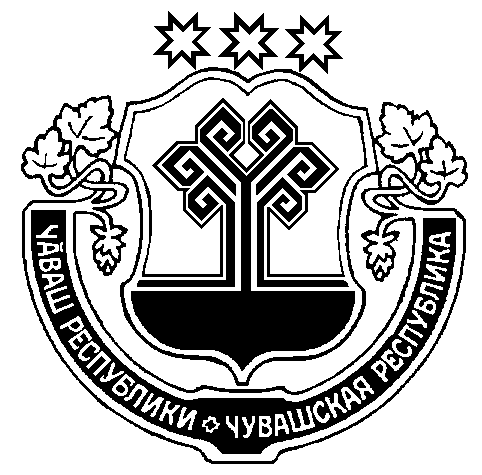 Муркаш районĕнадминистрацийĕ  ЙЫШĂНУ2022 ç. № Муркаш салиЧувашская РеспубликаАдминистрацияМоргаушского районаПОСТАНОВЛЕНИЕ                   03.11.2022 г.№1237   с. Моргауши